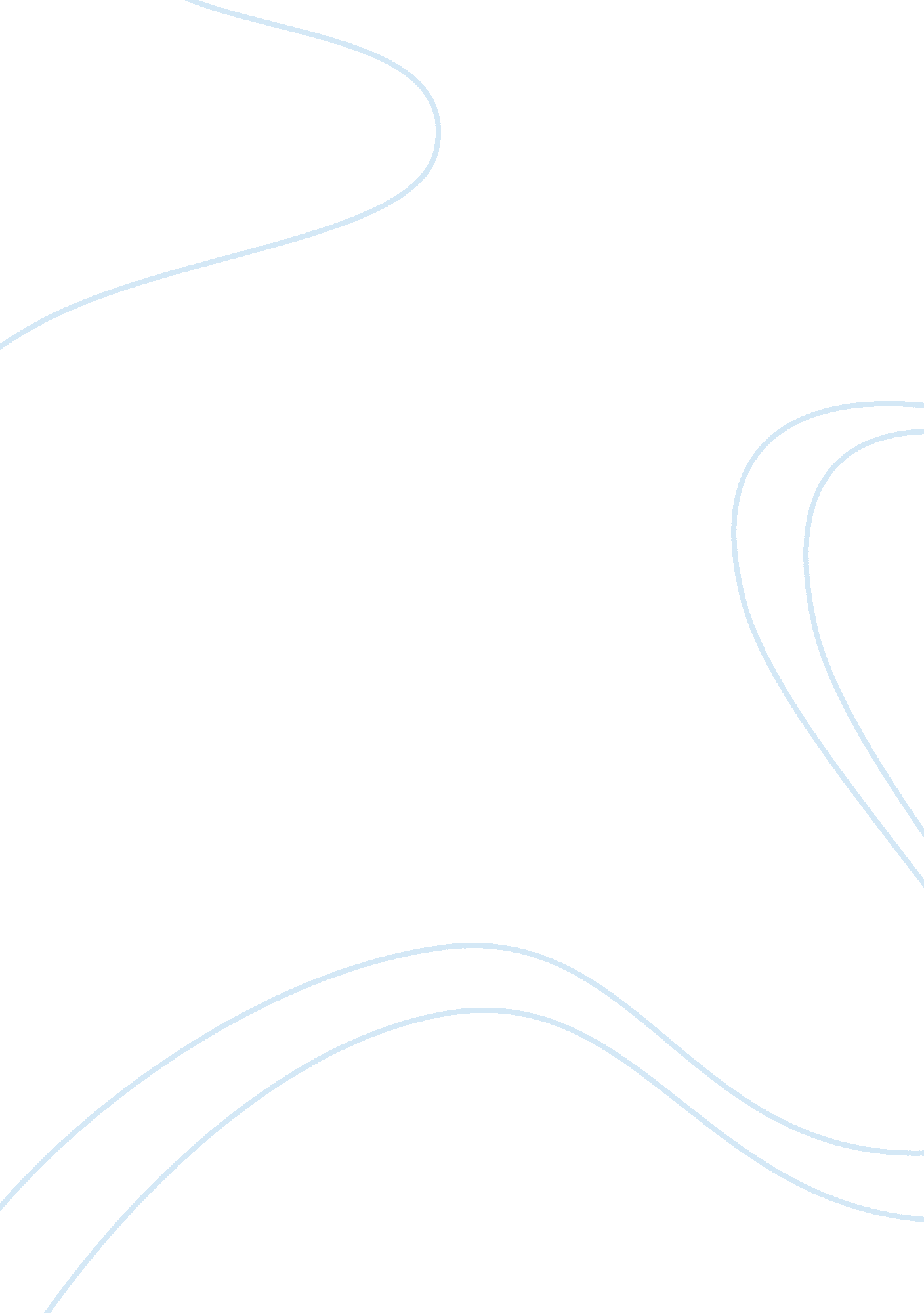 Regulation search research paper exampleEducation, Discipline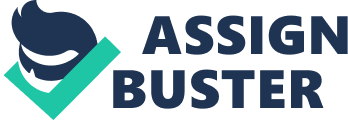 A profession is a calling founded on specialised education knowledge and training. The person holding the professional performs specialised duties to his /her client. In addition, the profession is someone’s career in the course of his life and it emanates from several years of educational training and experience for the person to acquire the required skills for the respective profession. According to California website, a dentist is a profession that specializes in the treatment, diagnosis, prevention of disorders that affects the oral cavity. In California, every profession must adhere to certain code of conducts for them to perform their duties diligently and dentist is not an exemption. The code of conducts acts as a guidance to the particular profession for them to act within the law, in an ethical and moral manner. In this paper, we will discuss Dentist as a profession in California. The legal name of a dentist in California. 
According to the California dentist board, any person who is will to practice this kind of a profession in California must be registered and obtain a licence. The person is provided with a fictitious name under which he operates. The change of the legal name must be notified to the authority within ten days. The code of conducts acts as a guidance to the particular profession for them to act within the law, in an ethical and moral manner. The reasons as why legal names are emphasized are that each dentist should have a unique name where he operates and offer services to the clients. The person will to practice dentistry must also register the place of work and he is also allowed to operate a mobile clinic. 
The profession of dentist adheres to the California dental board statutes and regulations. It is the body that normally governs the operations of the dentist, if they are qualified to be registered and also stipulates regulations for the dentist to comply with in this field. There are various Dental practice acts with recent one dated 2013 according to the website. In addition, there are several proposed regulations which give the uniform standards expected in this profession. In addition, there are several proposed regulations which give the uniform standards expected in this profession According to the website; the California dental board which controls the profession is responsible for licencing the dentist. It then allows the dentist who has passed the dental licensure exam of California to administer general and local sedation and anaesthesia. For the person to qualify as dentist in California, he must undergo dentistry training and later on sit for the licensure exam as stipulated by the dental board. 
In California, the profession is highly rated for the good practice observed. The dentists are in a position to offer quality services and be able to comply with the California code of conduct. There are several rules and regulations put in place to check the performers of the practitioners a 
In California every profession is supervised and the dental board is the one in charge. The dentist also is in a position to continue with education to further their skills as they are still practising the profession. The California dental laws are very strict and they require the dentist to have on job training for them to offer quality services to its citizens. Works Cited " California Code of Regulations." California Code of Regulations. N. p., 2013. Web. 10 Oct. 2013. 
" Find California Code." Official California Legislative Information. N. p., 2013. Web. 10 Oct. 2013. 